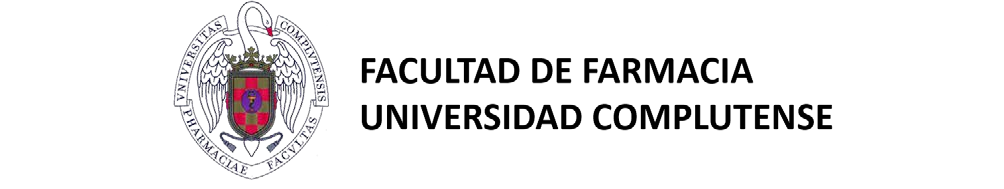 SOLICITUD DE PLAZA EN PRÁCTICAS PROFESIONALES EN EMPRESAS APELLIDOS: NOMBRE: DNI: CURSO QUE REALIZARÁ EN 2022-2023 (CUARTO O QUINTO): INDICAD EL NÚMERO DE PLAZA ELEGIDO, Y EN ORDEN DECRECIENTE SEGÚN PREFERENCIA. LA AUSENCIA DE UNA PLAZA EN EL LISTADO INDICA QUE EN NINGÚN CASO SE ESTÁ INTERESADO EN DICHA PLAZA. POR TANTO, INCLUID TODAS LAS PLAZAS EN LAS QUE ESTARIAIS INTERESADOS. AÑADIR LAS FILAS NECESASARIAS.Sigue…Número de plaza Empresa/Profesor Número de plaza Empresa/Profesor 